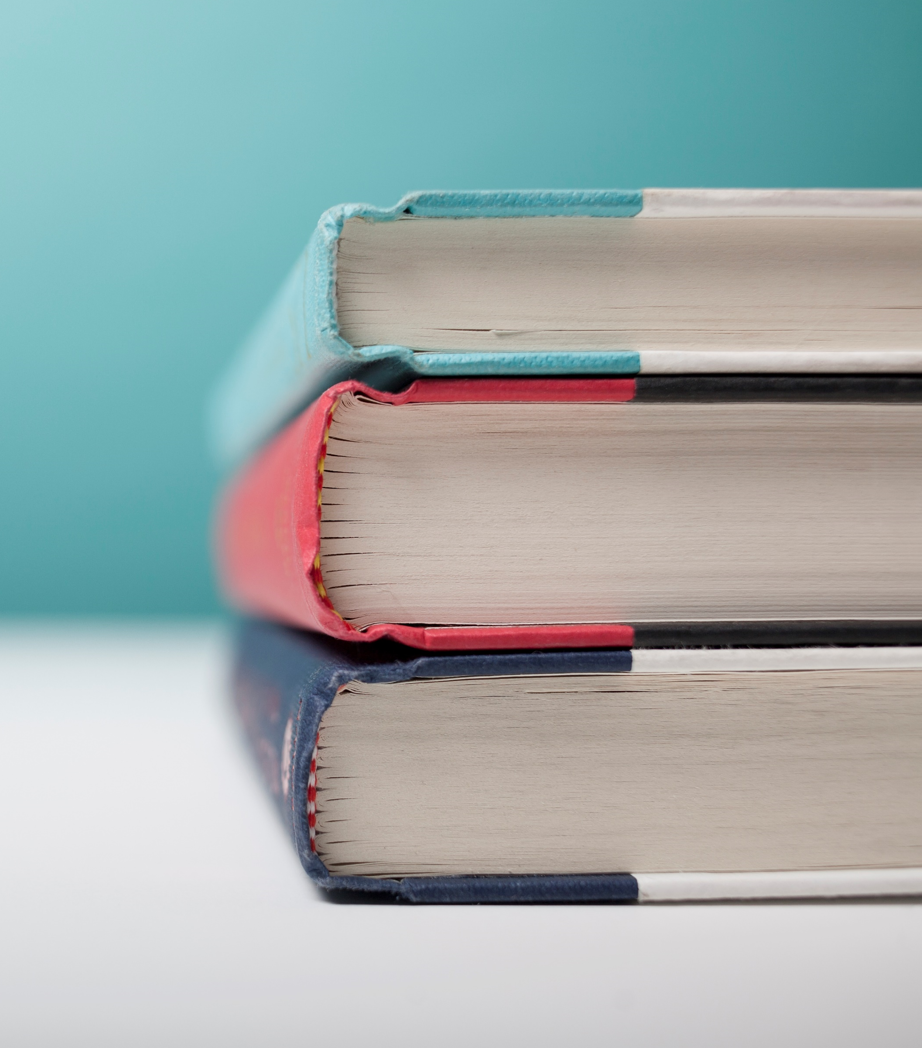 [Věc na prodej][Pokud chcete fotku nahradit svojí vlastní, stačí ji odstranit. Pak na kartě Vložení vyberte Obrázek.]Volejte [Jméno] na číslo:[Telefon] | [E-mail][Místo]